به نام ایزد  دانا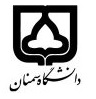 (کاربرگ طرح درس)                   تاریخ بهروز رسانی:               دانشکده     دامپزشکی                                               نیمسال اول/دوم سال تحصیلی 98-97بودجهبندی درسمقطع:  کارشناسی ارشدمقطع:  کارشناسی ارشدمقطع:  کارشناسی ارشدتعداد واحد: نظری 1 عملی1تعداد واحد: نظری 1 عملی1فارسی: انگل شناسی و بیماریهای بندپایانفارسی: انگل شناسی و بیماریهای بندپایاننام درسپیشنیازها و همنیازها:پیشنیازها و همنیازها:پیشنیازها و همنیازها:پیشنیازها و همنیازها:پیشنیازها و همنیازها:Parasitology & Arthropods diseaseParasitology & Arthropods diseaseنام درسشماره تلفن اتاق:شماره تلفن اتاق:شماره تلفن اتاق:شماره تلفن اتاق:مدرس/مدرسین: عماد چنگیزیمدرس/مدرسین: عماد چنگیزیمدرس/مدرسین: عماد چنگیزیمدرس/مدرسین: عماد چنگیزیمنزلگاه اینترنتی:منزلگاه اینترنتی:منزلگاه اینترنتی:منزلگاه اینترنتی:پست الکترونیکی:پست الکترونیکی:پست الکترونیکی:پست الکترونیکی:برنامه تدریس در هفته و شماره کلاس: دوشنبه برنامه تدریس در هفته و شماره کلاس: دوشنبه برنامه تدریس در هفته و شماره کلاس: دوشنبه برنامه تدریس در هفته و شماره کلاس: دوشنبه برنامه تدریس در هفته و شماره کلاس: دوشنبه برنامه تدریس در هفته و شماره کلاس: دوشنبه برنامه تدریس در هفته و شماره کلاس: دوشنبه برنامه تدریس در هفته و شماره کلاس: دوشنبه اهداف درس: آشنایی با بندپایان و بیماریهای ناشی از آن در حیوانات و اهمیت بهداشتی آنهااهداف درس: آشنایی با بندپایان و بیماریهای ناشی از آن در حیوانات و اهمیت بهداشتی آنهااهداف درس: آشنایی با بندپایان و بیماریهای ناشی از آن در حیوانات و اهمیت بهداشتی آنهااهداف درس: آشنایی با بندپایان و بیماریهای ناشی از آن در حیوانات و اهمیت بهداشتی آنهااهداف درس: آشنایی با بندپایان و بیماریهای ناشی از آن در حیوانات و اهمیت بهداشتی آنهااهداف درس: آشنایی با بندپایان و بیماریهای ناشی از آن در حیوانات و اهمیت بهداشتی آنهااهداف درس: آشنایی با بندپایان و بیماریهای ناشی از آن در حیوانات و اهمیت بهداشتی آنهااهداف درس: آشنایی با بندپایان و بیماریهای ناشی از آن در حیوانات و اهمیت بهداشتی آنهاامکانات آموزشی مورد نیاز:امکانات آموزشی مورد نیاز:امکانات آموزشی مورد نیاز:امکانات آموزشی مورد نیاز:امکانات آموزشی مورد نیاز:امکانات آموزشی مورد نیاز:امکانات آموزشی مورد نیاز:امکانات آموزشی مورد نیاز:امتحان پایانترمامتحان میانترمارزشیابی مستمر(کوئیز)ارزشیابی مستمر(کوئیز)فعالیتهای کلاسی و آموزشیفعالیتهای کلاسی و آموزشینحوه ارزشیابینحوه ارزشیابیدرصد نمرهدرصد نمرهمنابع و مآخذ درسمنابع و مآخذ درستوضیحاتمبحثشماره هفته آموزشیتعریف انگل از جنبه های مختلف1بندپایان، طبقه بندی و خصوصیات ساختمانی2جرب های سارکوپتیده و پزوروپتیده. بیولو|ژی و بیماری3جرب های دمودسیده ، بیولوژِی و بیماری4جرب های مزواستیگماتا، بیولوژی و بیماری5کنه های سخت ، بیولوژی و بیماری6کنه های نرم، بیولوژی و بیماری7شپش و ساس ، بیولوژی و بیماری8کک ، بیولوژی و بیماری9دوبالان. پشه ها، بیولوژی و بیماری10دوبالان، مگس های موسیده، بیولوژی و بیماری11دوبالان، مگس های مولد میاز 12دوبالان، مگس های مولد میاز 13شبه بندپایان. لینگواتولا سراتا14درمان بیماریهای انگلی بندپایان15درمان بیماریهای انگلی بندپایان16